PRESSEMITTEILUNG 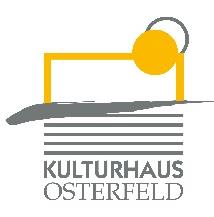 Mittwoch, 26. Oktober 2022 um 20.00 UhrKulturhaus Osterfeld – Malersaal
HATTLERSundaeMit Echo-Preisträger und Ausnahmebassist Hellmut HattlerHellmut Hattler ist in Deutschland legendär (KRAAN, TAB TWO, SIYOU'n'HELL) und auch in der internationalen Szene als musician’s musician eine feste Größe. Kaum ein deutscher Musiker hat sich so konsequent als Instrumentalist und Songwriter durch eine so unverwechselbare musikalische Sprache hervorgetan, sich darüber hinaus ständig weiterentwickelt, ohne dabei den roten Faden seiner musikalischen Wiedererkennbarkeit zu verlieren wie Echo-Preisträger und Ausnahmebassist Hellmut Hattler. Seit einigen Jahren nun fokussiert er seine ganze Erfahrung und Leidenschaft auf sein Lieblingsprojekt HATTLER. Live wird das Repertoire der international erfolgreichen HATTLER-Alben („No Eats Yes“, „Mallberry Moon“, „The Big Flow“, „Gotham City Beach Club Suite“, „The Kite“ „Warhol Holidays“, „Velocity“ und dem brandneuen Werk „Sundae“) von einer Band umgesetzt, die den Spagat im Wortsinn spielend schafft, modernste Elektronik, handgemachte instrumentale Virtuosität und eine großartige Stimme zu einer organischen Einheit zu verbinden.   Den Konzertbesucher erwartet eine unnachahmliche Melange aus coolen Clubsounds, Psychedelic Pop und NuJazz, die als druckvolle Liveversionen der besten HATTLER Titel zu Gehör gebracht werden: „Wir sind eine echte Live-Band und es geht bei unseren Konzerten immer – und ohne Beweislast – nur um Musik, Rhythmus und alles, was die Gehirnzellen und Füße bewegt“. Das Ganze wird zusätzlich von perfekten Live-Videoprojektionen unterstützt.HATTLER Musik ist kraft- und druckvoll, aber auch sehr smooth & mellow, mit einem sicheren Gefühl für besondere Melodien, die einem nicht mehr aus dem Kopf gehen wollen. Durchweg intelligente und vor allem absolut eigenständige Unterhaltung, die fast immer auch tanzbar ist - und seit vielen Jahren auf den angesagtesten Lifestyle- und Lounge- Compilationalben zu finden ist.HATTLER live line up:Fola Dada: Vocals - Torsten de Winkel: Guitar - Oli Rubow: Drums - Hellmut Hattler: BassVK: € 25,50 / erm. 19,30 AK: € 26,70 / erm. 20,20Karten und Informationen gibt es im Kulturhaus Osterfeld (07231) 3182-15, dienstags bis freitags, 14.00 bis 18.00 Uhr, per Mail unter: karten@kulturhaus-osterfeld.de und an allen bekannten Vorverkaufsstellen oder unter www.kulturhaus-osterfeld.de.Pforzheim, den 16.10.2022i.A. Christine SamstagPresse und Sekretariat